MORNING WORSHIP SERVICEMay 17, 2015Opening Song                                                                                       “I’ll Fly Away”Opening PrayerAnnouncementsWorship Hymns                                              “Nothing but the Blood” 135                                                                                       “The Old Rugged Cross” 141                                                                                               “Down at the Cross” 140                                                                                                                       “Alleluia” 223                                                                                “Oh the Glory of His Presence”Offering/Offertory                                                                Special Music                                                                             Message                                                                                     Bro. David Atwood   Invitation                                                                                  “Without Him” 300Closing PrayerNo Evening ServicesNURSERY – available for children age 0 to KindergartenAshley SmothermonHostesses for May	Ushers for MayEvelyn Robinson, Ruth Rucker,	Terry Robinson, Jimmy Miller,     Connie Kahlstrom	Joe Daniel, Wesley McManus		Immediate Need Prayer ListPray for Terri Edwards and her family as she continues treatments for breast cancer   Pray for Patsy Smothermon (Wesley Smothermon’s mom) as she is very ill and not expected to live and also for their finances. They have no health or life insurance. Pray for the lost in our areaPray for unsaid needs 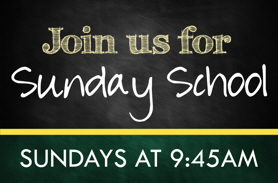 